____________________________________________________________________________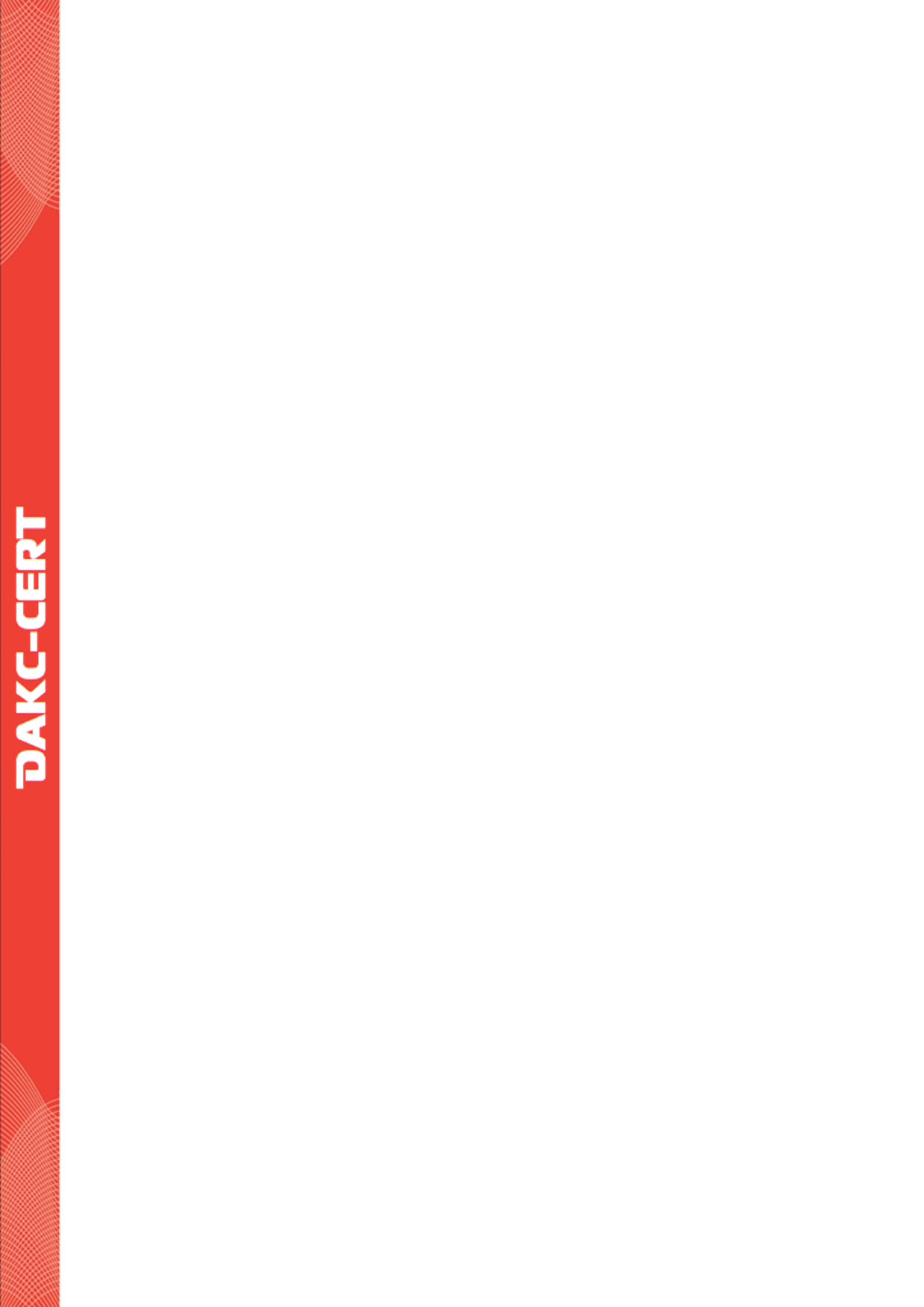 ЗАЯВКА НА ОЦЕНКУ СООТВЕТСТВИЯ ОБОРУДОВАНИЯРАБОТАЮЩЕГО ПОД ДАВЛЕНРИЕМДиректива 2014/68Уважаемые господа, заполните нижеприведенную информацию, которая будет использована для подготовки нашего предложения, по оценке соответствия. Вся представленная информация, содержащаяся в заявке, будет рассматриваться как конфиденциальная. Заявку необходимо отправить: office@dakc-tek.comИнформация о нашей компании и представляемых нами услугах находится на  http://dakc-tek.comЗАКАЗЧИК ХОЧЕТ ПРОВЕСТИВсе документы прилагаются на русском/украинском и английском языках (ОБЯЗАТЕЛЬНО)ЗАЯВЛЕНИЕ ЗАЯВИТЕЛЯРазработка продукции, как типа завершена, все данные, и техническая документация, представленные в этом заявлении на оценку соответствия, завершены и отражают состояние продукции на дату подачи этого заявления. Настоящим мы заявляем, что не запрашивали никакой другой нотифицированный орган для оценки соответствия продукции.ОБЯЗАННОСТИ ЗАЯВИТЕЛЯПредставить документы, необходимые для оценки соответствия, на русском/украинском и английском языках. Разрешить отбор проб или представить необходимые образцы продукции. Обеспечить сотрудничество в ходе оценки соответствия в объеме, требуемом Нотифицированным органом.Обеспечить охрану труда для аудиторов и инспекторов во время посещения предприятия для оценки соответствия. Я настоящим даю согласие на обработку моих персональных данных в настоящее время и в будущем, ТЕХНИЧЕСКОЙ ЭКСПЕРТНОЙ КОМПАНИЕ «ДАКС» (в соответствии с Законом «О защите персональных данных») для маркетинговых целей. Я имею право получить доступ и скорректировать мои персональные данные и возразить против обработки моих персональных данных в любое время.Название организации заявителя:Адрес организацииСфера деятельностиКол-во работниковРуководитель организацииКонтактное лицоТел., E-mail         /      Декларации заявителя: Я подтверждаю, что признаю и понимаю общие требования относительно системы сертификации продукции.  Я подтверждаю, что заявка для оценки соответствия не подавалась в другие органы по сертификации.  Я обязуюсь выполнять все требования относительно заявки для сертификации продукции. Я обязуюсь представить всю необходимую техническую документацию на продукцию и другую информацию, необходимую для оценки продукции.Декларации заявителя: Я подтверждаю, что признаю и понимаю общие требования относительно системы сертификации продукции.  Я подтверждаю, что заявка для оценки соответствия не подавалась в другие органы по сертификации.  Я обязуюсь выполнять все требования относительно заявки для сертификации продукции. Я обязуюсь представить всю необходимую техническую документацию на продукцию и другую информацию, необходимую для оценки продукции.Приложение (если необходимо)       Приложение (если необходимо)       Наименование продукции       Категория оборудования               Серийное производство                             Под заказ, в кол-ве         штУкажите стандарты (IEC, EN, ISO др.) которым должна соответствовать ваша продукция:      ,       ,       ,       ,       ,      Внутренний контроль производства, Приложение III, модуль A.Внутренний контроль производства с контролируемыми проверками оборудования, работающего под давлением, через произвольные интервалы времени - Приложение III, модуль A2.Проверка типа ЕС, Приложение III, модуль B.Проверка типа ЕС – типовой проектный образец, Приложение III, пункт 3.2, модуль B.Соответствие типовому образцу на основе внутреннего контроля производства с контролируемы проверками оборудования, работающего под давлением, через произвольные интервалы времени, Приложение III, модуль C2.Соответствие типовому образцу на основе обеспечения качества производственного процесса, Приложение III, модуль D.Обеспечение качества производственного процесса, Приложение III, модуль D1.Соответствие типовому образцу на основе обеспечения качества оборудования, работающего под давлением, Приложение III, модуль E.Обеспечение качества окончательной проверки и испытания оборудования, работающего под давлением, Приложение III, модуль E1.Соответствие типовому образцу на основе проверки оборудования, работающего под давлением, Приложение III, модуль F.Соответствие на основе проверки единичного оборудования, Приложение III, модуль G.Соответствие на основе полного обеспечения качества, Приложение III, модуль H.Соответствие на основе полного обеспечения качества с проверкой проекта, Приложение III, модуль H1.Приложение I, пункт 4.3AD 2000 Merkblatt W0AD 2000 Merkblatt HP0НаименованиеПриложенный документПримечаниеТехническая документация, включая анализ и оценку риска (рисков) – в соответствии с Приложением III ДирективыОписание технологического процесса производстваДокументация, подтверждающая наличие системы менеджмента качества (если необходимо)Протоколы испытаний (если испытания были выполнены)Протоколы испытаний, проведенные производителемРасчеты (если необходимо)Перечень комплектующихДругие документыФ.И.О. руководителя                                                                                        Ф.И.О. руководителя                                                                                        Должность:      Должность:      Тел.:                              email:      email:      www.      ПодписьПечать                                                    ПодписьПечать                                                    Дата        Дата        